.   Unit 4 Seeing the doctor（教学反思）武进区南宅实验学校   汤华文本的学习采用了扶放结合的方式，从老师的指导到学生的自主，通过不同形式的任务驱动，引导学生逐层深入地理解文本，培养了学生自主、合作、探究的意识，有效训练了学生说英语、用英语的能力。教学中，注意结合文本内容特点设计问题，培养学生预测文本的能力，帮助学生发展思维，激发学生探究文本的欲望，体现了先学后教的理念。文本内容围绕Su Hai和 Mike两个重点人物展开，通过医生与病人的对话展示了病人看病的过程。教者根据文本特点，将文本的学习分为两个部分：第一部分，老师带领学生学习Su Hai的看病过程。通过问题引领，帮助学生掌握文本细节，并让学生在生动的朗读表演中感悟语言。第二部分，学生自主学习Mike 的看病过程。明确两个学习任务：自学生词并圈出来；朗读课文，找到问题的答案。在这里，问题的呈现是由老师直接给出的，如果让学生联系Su Hai的看病过程自主提出问题并解决问题，更能体现学生的主体地位。展示学习效果时，如果能让学生在文本情境中学习、运用生词，则更有助于学生理解生词的意义。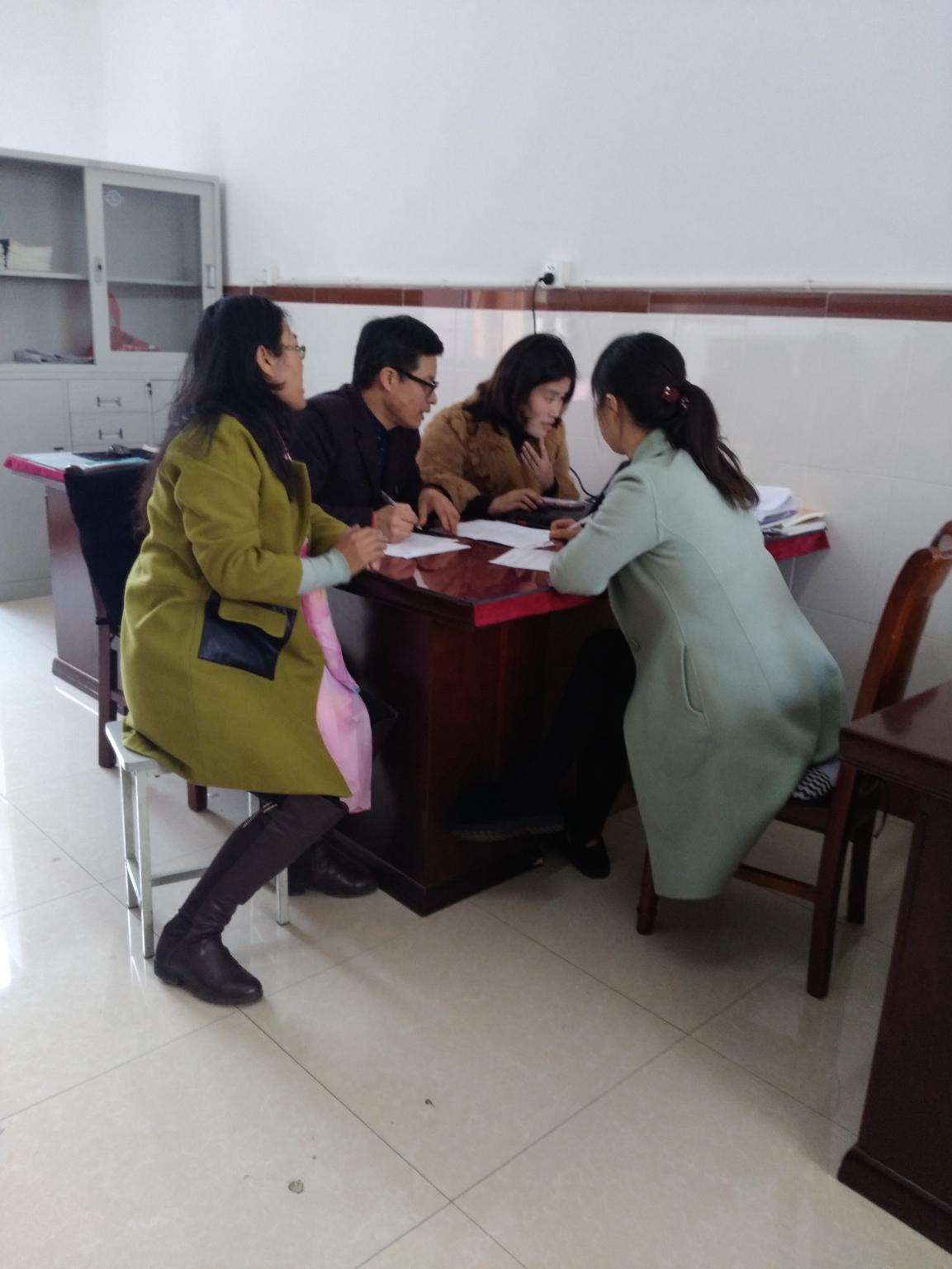 